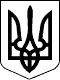 96 СЕСІЯ  ЩАСЛИВЦЕВСЬКОЇ СІЛЬСЬКОЇ РАДИ7 СКЛИКАННЯРІШЕННЯ15.07.2019 р.                                         №1741с. ЩасливцевеПро повторний розгляд клопотання АТ "ХЕРСОНОБЛЕНЕРГО" №15/16-043664 від 01.08.2018 р.На виконання Рішення Херсонського окружного адміністративного суду від 26.04.2019 р. у справі №*** повторно розглянувши клопотання АКЦІОНЕРНОГО ТОВАРИСТВА "ХЕРСОНОБЛЕНЕРГО" (ідентифікаційний код юридичної особи - ***) №*** від 01.08.2018 р.  щодо надання дозволу на розробку проекту землеустрою з відведення земельної ділянки в оренду, та надані документи керуючись приписами ДБН В.2.5-16-99 "Визначення розмирів земельних ділянок для об'єктів електричних мереж", ст. 15 Закону України "Про землі енергетики та правовий режим спеціальних зон енергетичних об'єктів", ст.ст. 12,123,124,186 Земельного кодексу України, ст. 26 Закону України "Про місцеве самоврядування в Україні" сесія сільської радиВИРІШИЛА:1.Відмовити АКЦІОНЕРНОМУ ТОВАРИСТВУ "ХЕРСОНОБЛЕНЕРГО" (ідентифікаційний код юридичної особи - 05396638) у наданні дозволу на розробку проекту землеустрою щодо відведення земельної ділянки оренду на 3 (три) місяці, орієнтовною площею 0.0232 га., розташованої по вул. Набережна у с. Генічеська Гірка Генічеського району Херсонської області (від опори № *** кВ до межі земельної ділянки по вул. Набережна, ***) з метою подальшого використання - період будівництва відгалудження від опори № 20 Л-3 КТП-10/0.4кВ), для забезпечення приєднання до електромереж *** згідно до договору про приєднання № *** від 06.03.2015 р. із земель житлової та громадської забудови (територія зелених насаджень) в зв’язку з невідповідністю місця розташування земельної ділянки вимогам Закону України "Про землі енергетики та правовий режим спеціальних зон енергетичних об'єктів" та ДБН В.2.5-16-99 "Визначення розмирів земельних ділянок для об'єктів електричних мереж".2. Контроль за виконанням цього рішення покласти на Постійну комісію Щасливцевської сільської ради з питань регулювання земельних відносин та охорони навколишнього середовища.Сільський голова                                                      В. ПЛОХУШКО